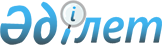 Қазақстан Республикасы Білім және ғылым министрлігінің кейбір бұйрықтарының күші жойылды деп тану туралыҚазақстан Республикасы Білім және ғылым министрінің 2016 жылғы 7 шілдедегі № 437 бұйрығы

      «Құқықтық актілер туралы» Қазақстан Республикасының Заңының 46-бабы 2-тармағының 4) тармақшасына сәйкес БҰЙЫРАМЫН:



      1. Мыналардың:



      1) «Қазақстан Республикасы Білім және ғылым министрлігінің Білім және ғылым саласындағы бақылау комитеті» мемлекеттік мекемесінің ережесін бекіту туралы» Қазақстан Республикасы Білім және ғылым Министрінің м.а. 

2015 жылғы 17 шілдедегі № 463 бұйрығының (Қазақстан Республикасының нормативтік құқықтық актілерді мемлекеттік тіркеу тізілімінде № 11921 болып тіркелген, Қазақстан Республикасының нормативтік құқықтық актілерінің «Әділет» ақпараттық-құқықтық жүйесінде 2015 жылғы 7 қыркүйекте жарияланған);



      2) «Қазақстан Республикасы Білім және ғылым министрлігінің Білім және ғылым саласындағы бақылау комитеті» мемлекеттік мекемесінің ережесін бекіту туралы» Қазақстан Республикасы Білім және ғылым Министрінің міндетін атқарушының 2015 жылғы 17 шілдедегі № 463 бұйрығына өзгерістер енгізу туралы» Қазақстан Республикасы Білім және ғылым Министрінің 

2016 жылғы 22 қаңтардағы № 74 бұйрығының (Қазақстан Республикасының нормативтік құқықтық актілерді мемлекеттік тіркеу тізілімінде № 13153 болып тіркелген, Қазақстан Республикасының нормативтік құқықтық актілерінің «Әділет» ақпараттық-құқықтық жүйесінде 2016 жылғы 11 наурызда жарияланған) күші жойылды деп танылсын.



      2. Білім және ғылым саласындағы бақылау комитеті (А.А. Пірімқұлов) заңнамада белгіленген тәртіппен: 



      1) осы бұйрыққа қол қойылған күннен бастап бір апталық мерзімде оның көшірмесін Қазақстан Республикасы Әділет министрлігіне, «Әділет» ақпараттық-құқықтық жүйесіне, сондай-ақ Қазақстан Республикасы нормативтік құқықтық актілерінің Эталондық бақылау банкіне орналастыру үшін Қазақстан Республикасы Әділет министрлігінің «Республикалық құқықтық ақпарат орталығы» шаруашылық жүргізу құқығындағы республикалық мемлекеттік кәсіпорынына жіберуді; 



      2) осы бұйрықты Қазақстан Республикасы Білім және ғылым министрлігінің интернет-ресурсына орналастыруды қамтамасыз етсін.



      3. Осы бұйрықтың орындалуын бақылау Қазақстан Республикасының Білім және ғылым вице-министрі А.Б. Асыловаға жүктелсін.



      4. Осы бұйрық қол қойылған күнінен бастап күшіне енеді.      Қазақстан Республикасының 

      Білім және ғылым министрі                  Е. Сағадиев
					© 2012. Қазақстан Республикасы Әділет министрлігінің «Қазақстан Республикасының Заңнама және құқықтық ақпарат институты» ШЖҚ РМК
				